Регулятор отопления ВЗЛЕТ РО 
исполнение РО-2МОсновная комплектация:Дополнительная комплектация к регуляторам отопления ВЗЛЕТ РО-2М: Дополнительное оборудование:*	– оформляется отдельной картой заказа.Примечания:При заполнении карты заказа в прямоугольнике выбранной позиции ставится знак   Х  , значение параметра указывается в графе таблицы или прямоугольнике рядом с его наименованием Город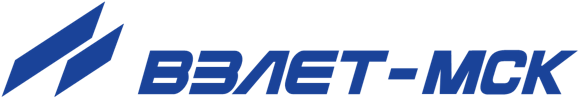 Представительство г. Москва:141407, МО, г. Химки, кв-л Яковлево, 10Нзаказ оборудования: +7 (495) 407-06-75 mail@vzljot.moscowvzljot.moscowПлательщикПредставительство г. Москва:141407, МО, г. Химки, кв-л Яковлево, 10Нзаказ оборудования: +7 (495) 407-06-75 mail@vzljot.moscowvzljot.moscowИНН / КПП  Представительство г. Москва:141407, МО, г. Химки, кв-л Яковлево, 10Нзаказ оборудования: +7 (495) 407-06-75 mail@vzljot.moscowvzljot.moscowПолучательПредставительство г. Москва:141407, МО, г. Химки, кв-л Яковлево, 10Нзаказ оборудования: +7 (495) 407-06-75 mail@vzljot.moscowvzljot.moscowПочтовый адресПредставительство г. Москва:141407, МО, г. Химки, кв-л Яковлево, 10Нзаказ оборудования: +7 (495) 407-06-75 mail@vzljot.moscowvzljot.moscowПредставительство г. Москва:141407, МО, г. Химки, кв-л Яковлево, 10Нзаказ оборудования: +7 (495) 407-06-75 mail@vzljot.moscowvzljot.moscowПредставительство г. Москва:141407, МО, г. Химки, кв-л Яковлево, 10Нзаказ оборудования: +7 (495) 407-06-75 mail@vzljot.moscowvzljot.moscowтелефон, факсПредставительство г. Москва:141407, МО, г. Химки, кв-л Яковлево, 10Нзаказ оборудования: +7 (495) 407-06-75 mail@vzljot.moscowvzljot.moscowДоставкасамовывозсамовывозЖ/ДЖ/ДАВИАПредставительство г. Москва:141407, МО, г. Химки, кв-л Яковлево, 10Нзаказ оборудования: +7 (495) 407-06-75 mail@vzljot.moscowvzljot.moscowПеревозчикПредставительство г. Москва:141407, МО, г. Химки, кв-л Яковлево, 10Нзаказ оборудования: +7 (495) 407-06-75 mail@vzljot.moscowvzljot.moscowПункт назначенияПункт назначенияПредставительство г. Москва:141407, МО, г. Химки, кв-л Яковлево, 10Нзаказ оборудования: +7 (495) 407-06-75 mail@vzljot.moscowvzljot.moscowПредполагаемая дата оплатыПредполагаемая дата оплатыПредполагаемая дата оплатыПредполагаемая дата оплатыПредполагаемая дата оплатыПредставительство г. Москва:141407, МО, г. Химки, кв-л Яковлево, 10Нзаказ оборудования: +7 (495) 407-06-75 mail@vzljot.moscowvzljot.moscowЗаявка №Дата готовности«»20      г.Заявка №от «» 20      г.Дата готовности«»20      г.Заявка №Дата готовностиКоличество комплектов однотипных приборов    шт.№ каналаПТканалы преобразователей температурыканалы преобразователей температурыканалы преобразователей температурыканалы преобразователей температуры№ каналаПТдлинапогружной части  датчика, 
(50, 70, 98, 133, )тип ПТ __________тип ПТ __________тип ПТ№ каналаПТдлинапогружной части  датчика, 
(50, 70, 98, 133, )длина связи, м(типовая 8 м)тип штуцера(прямой, наклонный)тип ПТ1 (прямая СО)ТПС2 (обратка СО)ТПС3 (ГВС)ТПТ (малоинерц.) L=35 м4 (обратка ТС)ТПС5 (наружная)в корпусе (внеш. исп-ние)ТПС (внеш. испол.)6 (внутренняя)в корпусе (внеш. исп-ние)ТПС (внеш. испол.)Комплект поставки: с защитной гильзойс шайбой (уплотнительной)Модули (не более 2)токового выходаEthernetДлина кабелей связи ПР- ИВБ РО, мL1(ПР1)L2(ПР2)            Щит АТП *  GSM-модемАСЕВ-040*USB-RS-232/RS-485АССВ-030 *Взлет СП *Щит электроуправления АТП Щит электроуправления АТП Адаптер сети ЕthеrnetАдаптер сети ЕthеrnetАдаптер сигналов  Адаптер сигналов  Адаптер сотовой связиАдаптер сотовой связиАдаптер сотовой связиПрограммный комплексПрограммный комплексЛицо заполнившее карту(ФИО, должность)(подпись)Тел.e-mail: